Liefste jong-givers,wie het boekje goed gelezen heeft, weet het al:Het spannendste deel van het jaar is weer daar, Maar wij superhelden staan voor elk gevaar klaar. Het SUPER-weekend vol spanning en avontuur, Brengt actie met zich mee, veel heter dan vuur.Yes, we gaan op weekend!We spreken vrijdag 26 april af om 19u aan het station. Vandaar gaan we met de bus naar Linden. Je oudjes mogen je daar zondag weer komen halen om 12u (adres: Scouts en Gidsen Sint-Kwinten, Wolvendreef 3, 3210 Linden). Je hebt vrijdag best al gegeten.Er zijn matrassen aanwezig. Een matje hoef je dus niet mee te nemen, een hoeslaken en slaapzak wel. Verder mogen jullie zeker je verkleedkleren niet vergeten, en 20 euro voor al dit plezier. Als je meegaat, stuur dan even een mailtje naar floorvanboxem@hotmail.com, zodat wij er een idee van hebben met hoeveel we zullen zijn. Wij hebben er alvast zin in!Jullie superleiding,Batman, Catwoman, Superman en Elastigirl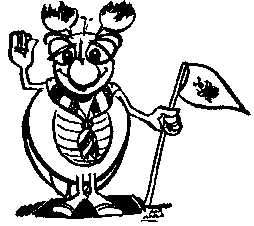 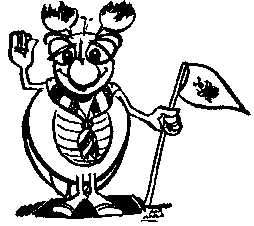 